公益社団法人福岡県人権研究所　第196回定例研究会　　２017年度「史実と授業・啓発の結合をめざして」筑前竹槍一揆の授業実践に向けて　　筑前竹槍一揆が福岡県に与えた衝撃は？　また、被差別部落が受けた被害の大きさは？何をどう伝えるか？　下記の報告をもとに考えます。日時　201７年11月1１日（土）　午後１時15分～受付　　午後1時30分開会場所　福岡県教育会館２階　中会議室　　　　福岡県福岡市東区馬出４丁目１２－２２（地下鉄「箱崎宮前」東口から徒歩２分）　　　　　　℡　０９２－６３１－４６００　＊駐車場少ない参加費･資料代　１０００円 （研究所会員　５００円）開会行事　午後１時３０分～１時４０分講　演　午後１時４０分～２時３０分「筑前竹槍一揆とは何か」講師　石瀧豊美（イシタキ人権学研究所所長・公益社団法人福岡県人権研究所理事）休　憩　午後２時３０分～２時４０分報告①　午後２時４０分～３時１０分「筑前竹槍一揆ウォークの成果と課題」報告者　塚本博和　（公益社団法人福岡県人権研究所理事、2017年度「歴史学習プロジェクト」会員）報告②　午後３時１０分～３時４０分「筑前竹槍一揆の授業実践」報告者　井上法久（公益社団法人福岡県人権研究所部落史部会長、2017年度「歴史学習プロジェクト」会員）意見交流　午後３時４０分～４時３０分　　　　　　　司会　迫本幸二（公益社団法人福岡県人権研究所事務次長）閉会行事　午後４時３０分～午後４時４０分終了予定【問い合わせ・申込み】　公益社団法人福岡県人権研究所　TEL(０９２）６４５－０３８８／０３８７（FAX）　（E-Mail）　info@f-jinken.com参加ご希望の方は裏面のFAX票等で研究所にお申し込み下さい。（申し込み無しの当日参加も可能）                              FAX送信票　　公益社団法人福岡県人権研究所　宛　　　　　　　　（研究所FAX 092-645-0387）2017年度「史実と授業・啓発の結合をめざして」筑前竹槍一揆の授業実践に向けて参加申込み　　　　　　 　　　　　　　 発信　　　　　　月　　　日　　　　　　　　　　　　　　発信者氏名           　        　　名　前□研究所会員□一般所　属□研究所会員□一般住　所連絡先TELTEL連絡先FAXFAX連絡先MailMail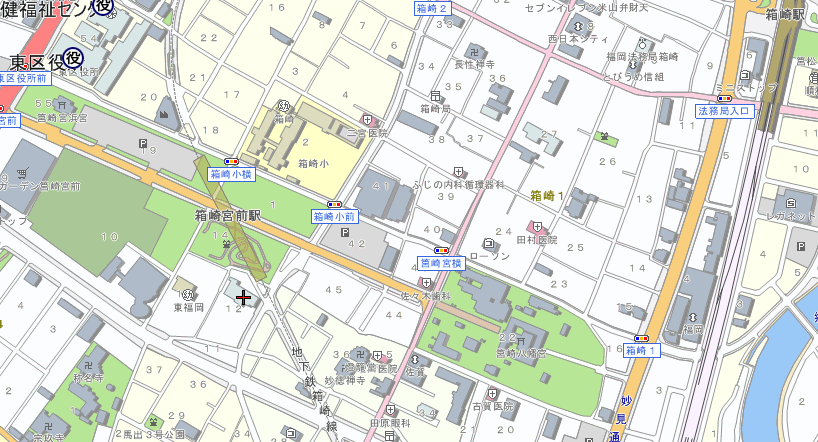 